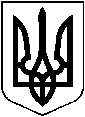         УКРАЇНАХМІЛЬНИЦЬКА МІСЬКА РАДА			Вінницької області	       Р І Ш Е Н Н Я  №1427від «11»  квітня 2018 року                                           	                       48 сесія міської ради                                                                                                                                            	                                                                                                                        7 скликанняПро внесення змін до рішення 3 сесії міської ради 7 скликання від 04.12.2015 р. №25 «Про Порядки використання коштів міського бюджету, передбачених на фінансування Міської програми розвитку культури та духовного відродження у м.Хмільнику на 2016-2018 роки», зі змінами	З метою реалізації заходів Міської програми розвитку культури та духовного відродження у м. Хмільнику  на  2016-2018  роки, затвердженої  рішенням 3 позачергової  сесії міської ради 7  скликання від 04 грудня  2015  року № 24,  зі змінами, відповідно до ст. ст. 2, 20, 91 Бюджетного кодексу України,  керуючись ст.26, 59 Закону України «Про місцеве самоврядування в Україні», міська рада В И Р І Ш И Л А:Внести наступні зміни до рішення 3 позачергової сесії міської ради 7 скликання від 04.12.2015р. №25 «Про Порядки використання коштів міського бюджету, передбачених на фінансування  Міської програми розвитку культури та духовного відродження у м. Хмільнику на                   2016-2018 роки», зі змінами, доповнивши його  пунктом 1.7 наступного змісту:« 1.7 Порядок використання коштів міського бюджету, передбачених  на придбання сценічного комплексу для встановлення у міському парку культури та відпочинку ім. Т.Г.Шевченка та виготовлення металевої збірно-розбірної конструкції  для встановлення накриття наявної сцени-подіуму, придбання тентового накриття, оновлення покриття подіуму (Додаток 7)».2. Відділу організаційно-кадрової роботи Хмільницької міської ради у документах постійного зберігання (рішення 3 позачергової сесії міської ради 7 скликання від 04.12.2015 року № 25) зазначити факт внесення змін до відповідного рішення.Контроль за виконанням цього рішення покласти на постійну комісію міської ради з питань планування, бюджету, економічного розвитку та підприємництва (Кондратовець Ю.Г.).      Міський голова                                                                    С. Б. Редчик Додаток 7до рішення 48 сесії 7 скликанняХмільницької міської ради №1427від  11 квітня 2018 рокуПОРЯДОКвикористання коштів міського бюджету, передбачених напридбання сценічного комплексу для встановлення у міському парку культури та відпочинку ім. Т.Г.Шевченка та виготовлення металевої збірно-розбірної конструкції  для встановлення накриття наявної сцени-подіуму, придбання тентового накриття, оновлення покриття подіуму1.	 Цей Порядок визначає механізм використання коштів міського бюджету, які спрямовані на фінансування пунктів 11, 12  розділу 6 Міської програми розвитку культури та духовного відродження у м. Хмільнику на 2016-2018 роки, зі змінами.2.	Головним розпорядником коштів з виконання заходів Програми, за винятком пункту 6 розділу 6,  є виконавчий комітет Хмільницької міської ради.3.  Обсяг видатків встановлюється рішенням Хмільницької міської ради про бюджет на відповідний рік.4. Фінансування , передбачених Програмою та визначених пунктом 1 цього Порядку, здійснюється головним розпорядником коштів за наступними видами витрат :Придбання сценічного комплексу для встановлення у міському парку культури та відпочинку ім. Т.Г.Шевченка (придбання сцени з подіумом, стійками, тентовим накриттям, боковим і заднім банерами,  устаткування для освітлення, інших технічних і допоміжних конструкцій); Виготовлення металевої збірно-розбірної конструкції  для встановлення накриття наявної сцени-подіуму, придбання тентового накриття, оновлення покриття подіуму (забезпечення умов для якісного проведення загальноміських свят  тощо).5. Виконавчий комітет Хмільницької міської ради здійснює фінансування заходів після укладання відповідних угод та підписання документів про отримані послуги та придбані товари.6. Фінансування видатків з міського бюджету здійснюється відповідно до Порядку казначейського обслуговування місцевих бюджетів, затвердженого наказом Міністерства фінансів України від 23.08.2012 року №938 (зі змінами), та Порядку реєстрації та обліку бюджетних зобов'язань розпорядників бюджетних коштів та одержувачів бюджетних коштів в органах Державної казначейської служби України, затвердженого наказом Міністерства фінансів України від 02.03.2012  року №309 (зі змінами) та порядку фінансування головних розпорядників, розпорядників та одержувачів коштів  міського бюджету, затвердженого рішенням виконавчого комітету  міської ради від 26.04.2017 р. № 166.7. Складання та подання фінансової звітності про використання бюджетних коштів, а також контроль за їх цільовим та ефективним витрачанням, здійснюються головним розпорядником коштів в установленому законодавством порядку.	Міський голова                                                                  С. Б. Редчик 